The Woodlands at Phillips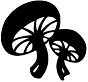 Maitake Potato SoupIngredients: 2 Medium Onions, chopped3 Cloves Garlic, minced4 Sprigs Thyme1 lb. Maitake Mushrooms, chopped4 Tbsp. Avocado Oil1 Quart Chicken Stock24 oz. Prepared Mashed Potatoes2 Cup Half and HalfSalt and Pepper to tasteDirections Sauté onions in 2 Tbsp. avocado oil until soft.  Add garlic and thyme and cook 3-5 minutes.  Transfer onion mixture to soup pot and add chicken stock and turn heat to medium-low.  Sauté Maitake mushrooms in remaining 2 Tbsp. avocado oil until slightly seared, about 8-10 minutes.  Add mushrooms and prepared mashed potatoes to the soup pot and simmer for about 20 minutes.  Remove thyme sprigs and add half and half. Using immersion blender puree until smooth.  Add salt and pepper to taste.  Heat thru and serve